SEC Form 4FORM 4Check this box if no longer subject to Section 16. Form 4 or Form 5 obligations may continue. See Instruction 1(b).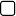 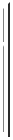 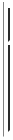 or Section 30(h) of the Investment Company Act of 1940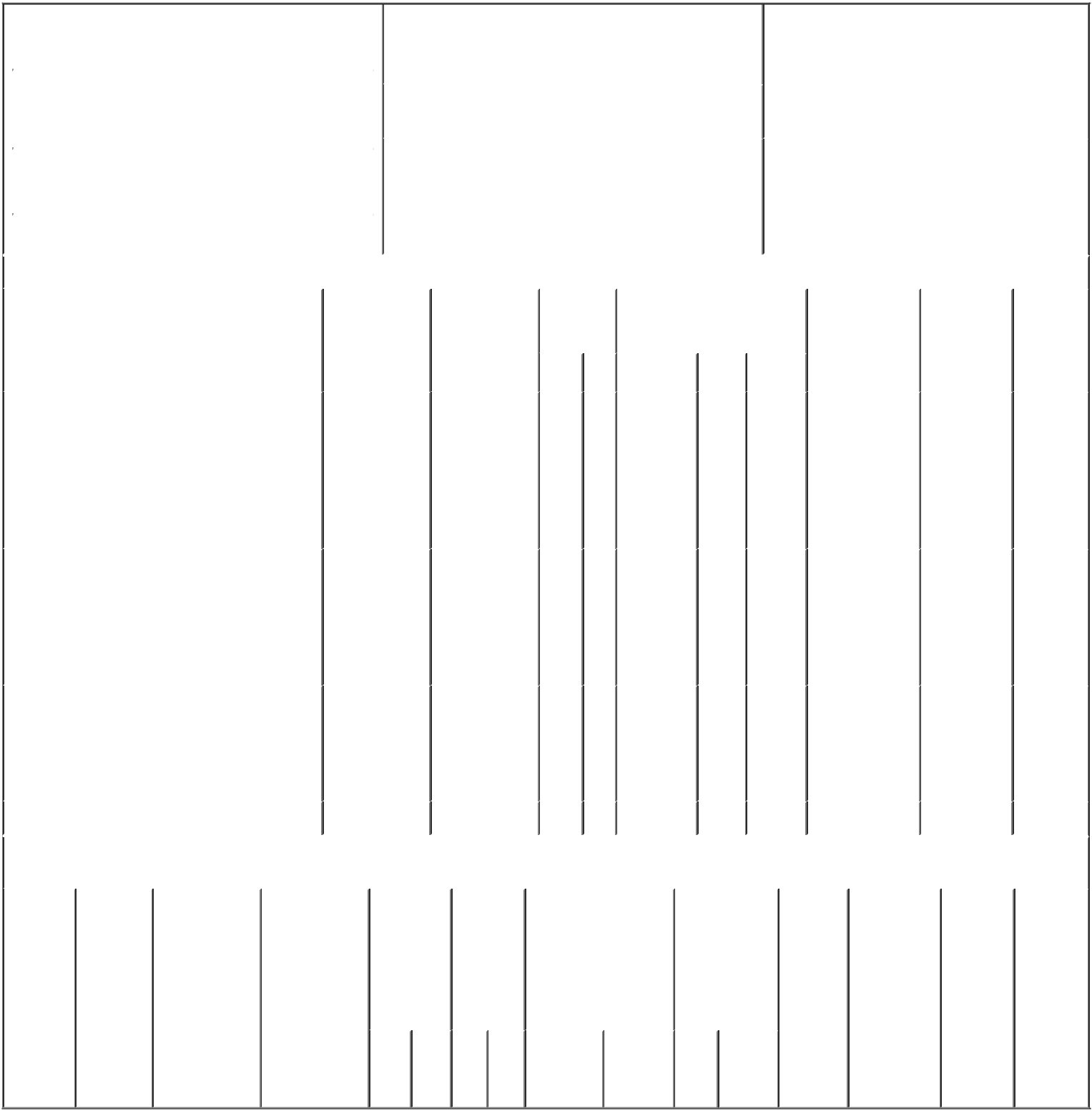 Explanation of Responses:Sales effected pursuant to a Rule 10b5-1 trading plan adopted by the reporting person on December 14, 2017.These securities are held directly by Radius Venture Partners III (Ohio), L.P. and indirectly by Radius Venture Partners III, LLC, the manager of Radius Venture Partners (Ohio), LLC, the general partner of Radius Venture Partners III (Ohio), L.P., Jordan S. Davis, a director of Issuer, and managing member of Radius Venture Partners III, LLC and Daniel C. Lubin, managing member of Radius Venture Partners III, LLC. Each of Radius Venture Partners III, LLC, Mr. Davis and Mr. Lubin may be deemed to beneficially own such securities, and disclaims such beneficial ownership except to the extent of its or his pecuniary interest therein.These securities are held directly by Radius Venture Partners III QP, L.P. and indirectly by Radius Venture Partners III, LLC, the general partner of Radius Venture Partners III QP, L.P., Jordan S. Davis, a director of Issuer and managing member of Radius Venture Partners III, LLC, and Daniel C. Lubin, managing member of Radius Venture Partners III, LLC. Each of Radius Venture Partners III, LLC, Mr. Davis and Mr. Lubin may be deemed to beneficially own such securities, and disclaims such beneficial ownership except to the extent of its or his pecuniary interest therein.These securities are held directly by Radius Venture Partners III, L.P. and indirectly by Radius Venture Partners III, LLC, the general partner of Radius Venture Partners III, L.P., Jordan S. Davis, a director of Issuer, and managing member of Radius Venture Partners III, LLC and Daniel C. Lubin, managing member of Radius Venture Partners III, LLC. Each of Radius Venture Partners III, LLC, Mr. Davis and Mr. Lubin may be deemed to beneficially own such securities, and disclaims such beneficial ownership except to the extent of its or his pecuniary interest therein.Reminder: Report on a separate line for each class of securities beneficially owned directly or indirectly.* If the form is filed by more than one reporting person, see Instruction 4 (b)(v).Intentional misstatements or omissions of facts constitute Federal Criminal Violations See 18 U.S.C. 1001 and 15 U.S.C. 78ff(a). Note: File three copies of this Form, one of which must be manually signed. If space is insufficient, see Instruction 6 for procedure.Persons who respond to the collection of information contained in this form are not required to respond unless the form displays a currently valid OMB Number.UNITED STATES SECURITIES AND EXCHANGE COMMISSIONWashington, D.C. 20549Washington, D.C. 20549OMB APPROVALOMB APPROVALOMB APPROVALOMB APPROVALOMB APPROVALOMB APPROVALSTATEMENT OF CHANGES IN BENEFICIAL OWNERSHIPSTATEMENT OF CHANGES IN BENEFICIAL OWNERSHIPOMB Number:3235-0287STATEMENT OF CHANGES IN BENEFICIAL OWNERSHIPEstimated average burdenEstimated average burdenEstimated average burdenEstimated average burdenEstimated average burdenEstimated average burdenFiled pursuant to Section 16(a) of the Securities Exchange Act of 1934hours per response:0.5Filed pursuant to Section 16(a) of the Securities Exchange Act of 1934Filed pursuant to Section 16(a) of the Securities Exchange Act of 19341. Name and Address of Reporting Person*1. Name and Address of Reporting Person*1. Name and Address of Reporting Person*1. Name and Address of Reporting Person*1. Name and Address of Reporting Person*1. Name and Address of Reporting Person*1. Name and Address of Reporting Person*2. Issuer Name and Ticker or Trading Symbol2. Issuer Name and Ticker or Trading Symbol2. Issuer Name and Ticker or Trading Symbol2. Issuer Name and Ticker or Trading Symbol2. Issuer Name and Ticker or Trading Symbol2. Issuer Name and Ticker or Trading Symbol2. Issuer Name and Ticker or Trading Symbol5. Relationship of Reporting Person(s) to Issuer5. Relationship of Reporting Person(s) to Issuer5. Relationship of Reporting Person(s) to Issuer5. Relationship of Reporting Person(s) to Issuer5. Relationship of Reporting Person(s) to Issuer5. Relationship of Reporting Person(s) to Issuer5. Relationship of Reporting Person(s) to IssuerDavis JordanDavis JordanDavis JordanTACTILE SYSTEMS TECHNOLOGYTACTILE SYSTEMS TECHNOLOGYTACTILE SYSTEMS TECHNOLOGYTACTILE SYSTEMS TECHNOLOGYTACTILE SYSTEMS TECHNOLOGYTACTILE SYSTEMS TECHNOLOGYTACTILE SYSTEMS TECHNOLOGYTACTILE SYSTEMS TECHNOLOGYTACTILE SYSTEMS TECHNOLOGY(Check all applicable)(Check all applicable)(Check all applicable)(Check all applicable)Davis JordanDavis JordanDavis Jordan(Check all applicable)(Check all applicable)(Check all applicable)(Check all applicable)Davis JordanDavis JordanDavis JordanXDirectorDirector10% Owner10% Owner10% OwnerDavis JordanDavis JordanDavis JordanINC [ TCMD ]INC [ TCMD ]INC [ TCMD ]INC [ TCMD ]XDirectorDirector10% Owner10% Owner10% OwnerINC [ TCMD ]INC [ TCMD ]INC [ TCMD ]INC [ TCMD ]XDirectorDirector10% Owner10% Owner10% OwnerINC [ TCMD ]INC [ TCMD ]INC [ TCMD ]INC [ TCMD ]XOfficer (give titleOfficer (give titleOther (specifyOther (specifyOther (specifyOfficer (give titleOfficer (give titleOther (specifyOther (specifyOther (specifyOfficer (give titleOfficer (give titleOther (specifyOther (specifyOther (specify(Last)(First)(First)(Middle)(Middle)3. Date of Earliest Transaction (Month/Day/Year)3. Date of Earliest Transaction (Month/Day/Year)3. Date of Earliest Transaction (Month/Day/Year)3. Date of Earliest Transaction (Month/Day/Year)3. Date of Earliest Transaction (Month/Day/Year)3. Date of Earliest Transaction (Month/Day/Year)3. Date of Earliest Transaction (Month/Day/Year)below)below)below)3. Date of Earliest Transaction (Month/Day/Year)3. Date of Earliest Transaction (Month/Day/Year)3. Date of Earliest Transaction (Month/Day/Year)3. Date of Earliest Transaction (Month/Day/Year)3. Date of Earliest Transaction (Month/Day/Year)3. Date of Earliest Transaction (Month/Day/Year)3. Date of Earliest Transaction (Month/Day/Year)1331 TYLER STREET NE, SUITE 2001331 TYLER STREET NE, SUITE 2001331 TYLER STREET NE, SUITE 2001331 TYLER STREET NE, SUITE 2001331 TYLER STREET NE, SUITE 2001331 TYLER STREET NE, SUITE 20001/24/201801/24/201801/24/201801/24/201801/24/201801/24/20184. If Amendment, Date of Original Filed (Month/Day/Year)4. If Amendment, Date of Original Filed (Month/Day/Year)4. If Amendment, Date of Original Filed (Month/Day/Year)4. If Amendment, Date of Original Filed (Month/Day/Year)4. If Amendment, Date of Original Filed (Month/Day/Year)4. If Amendment, Date of Original Filed (Month/Day/Year)4. If Amendment, Date of Original Filed (Month/Day/Year)4. If Amendment, Date of Original Filed (Month/Day/Year)4. If Amendment, Date of Original Filed (Month/Day/Year)6. Individual or Joint/Group Filing (Check Applicable6. Individual or Joint/Group Filing (Check Applicable6. Individual or Joint/Group Filing (Check Applicable6. Individual or Joint/Group Filing (Check Applicable6. Individual or Joint/Group Filing (Check Applicable6. Individual or Joint/Group Filing (Check Applicable6. Individual or Joint/Group Filing (Check Applicable4. If Amendment, Date of Original Filed (Month/Day/Year)4. If Amendment, Date of Original Filed (Month/Day/Year)4. If Amendment, Date of Original Filed (Month/Day/Year)4. If Amendment, Date of Original Filed (Month/Day/Year)4. If Amendment, Date of Original Filed (Month/Day/Year)4. If Amendment, Date of Original Filed (Month/Day/Year)4. If Amendment, Date of Original Filed (Month/Day/Year)4. If Amendment, Date of Original Filed (Month/Day/Year)4. If Amendment, Date of Original Filed (Month/Day/Year)6. Individual or Joint/Group Filing (Check Applicable6. Individual or Joint/Group Filing (Check Applicable6. Individual or Joint/Group Filing (Check Applicable6. Individual or Joint/Group Filing (Check Applicable6. Individual or Joint/Group Filing (Check Applicable6. Individual or Joint/Group Filing (Check Applicable6. Individual or Joint/Group Filing (Check Applicable(Street)(Street)Line)Line)MINNEAPOLIS MNMINNEAPOLIS MNMINNEAPOLIS MNMINNEAPOLIS MN55413X   Form filed by One Reporting PersonX   Form filed by One Reporting PersonX   Form filed by One Reporting PersonX   Form filed by One Reporting PersonX   Form filed by One Reporting PersonX   Form filed by One Reporting PersonForm filed by More than One ReportingForm filed by More than One ReportingForm filed by More than One ReportingForm filed by More than One ReportingForm filed by More than One Reporting(City)(State)(State)(Zip)(Zip)PersonPerson(City)(State)(State)(Zip)(Zip)Table I - Non-Derivative Securities Acquired, Disposed of, or Beneficially OwnedTable I - Non-Derivative Securities Acquired, Disposed of, or Beneficially OwnedTable I - Non-Derivative Securities Acquired, Disposed of, or Beneficially OwnedTable I - Non-Derivative Securities Acquired, Disposed of, or Beneficially OwnedTable I - Non-Derivative Securities Acquired, Disposed of, or Beneficially OwnedTable I - Non-Derivative Securities Acquired, Disposed of, or Beneficially OwnedTable I - Non-Derivative Securities Acquired, Disposed of, or Beneficially OwnedTable I - Non-Derivative Securities Acquired, Disposed of, or Beneficially OwnedTable I - Non-Derivative Securities Acquired, Disposed of, or Beneficially OwnedTable I - Non-Derivative Securities Acquired, Disposed of, or Beneficially OwnedTable I - Non-Derivative Securities Acquired, Disposed of, or Beneficially OwnedTable I - Non-Derivative Securities Acquired, Disposed of, or Beneficially OwnedTable I - Non-Derivative Securities Acquired, Disposed of, or Beneficially OwnedTable I - Non-Derivative Securities Acquired, Disposed of, or Beneficially OwnedTable I - Non-Derivative Securities Acquired, Disposed of, or Beneficially OwnedTable I - Non-Derivative Securities Acquired, Disposed of, or Beneficially OwnedTable I - Non-Derivative Securities Acquired, Disposed of, or Beneficially OwnedTable I - Non-Derivative Securities Acquired, Disposed of, or Beneficially OwnedTable I - Non-Derivative Securities Acquired, Disposed of, or Beneficially Owned1. Title of Security (Instr. 3)1. Title of Security (Instr. 3)1. Title of Security (Instr. 3)1. Title of Security (Instr. 3)1. Title of Security (Instr. 3)2. Transaction2. Transaction2. Transaction2. Transaction2. Transaction2. Transaction2A. Deemed2A. Deemed3.3.4. Securities Acquired (A) or4. Securities Acquired (A) or4. Securities Acquired (A) or4. Securities Acquired (A) or4. Securities Acquired (A) or4. Securities Acquired (A) or5. Amount of5. Amount of6. Ownership7. Nature7. NatureDateDateExecution Date,Execution Date,Transaction  Disposed Of (D) (Instr. 3, 4 andTransaction  Disposed Of (D) (Instr. 3, 4 andTransaction  Disposed Of (D) (Instr. 3, 4 andTransaction  Disposed Of (D) (Instr. 3, 4 andTransaction  Disposed Of (D) (Instr. 3, 4 andTransaction  Disposed Of (D) (Instr. 3, 4 andTransaction  Disposed Of (D) (Instr. 3, 4 andSecuritiesSecuritiesForm: Directof Indirectof Indirect(Month/Day/Year)(Month/Day/Year)(Month/Day/Year)(Month/Day/Year)(Month/Day/Year)(Month/Day/Year)if anyif anyCode (Instr.5)BeneficiallyBeneficially(D) or IndirectBeneficialBeneficial(Month/Day/Year)  8)(Month/Day/Year)  8)(Month/Day/Year)  8)(Month/Day/Year)  8)Owned FollowingOwned Following(I) (Instr. 4)OwnershipOwnershipReportedReported(Instr. 4)(Instr. 4)ReportedReported(Instr. 4)(Instr. 4)Code   VAmount(A) or(A) orPricePricePriceTransaction(s)Transaction(s)Code   VAmount(D)(D)PricePricePrice(Instr. 3 and 4)(Instr. 3 and 4)(D)(D)(Instr. 3 and 4)(Instr. 3 and 4)ByByRadiusRadiusVentureVentureCommon StockCommon StockCommon StockCommon Stock01/24/201801/24/201801/24/201801/24/201801/24/2018S(1)7,738DD$32$32$3286,231IPartnersPartnersIIIIII(Ohio),(Ohio),LP(2)ByByRadiusRadiusCommon StockCommon StockCommon StockCommon Stock01/24/201801/24/201801/24/201801/24/201801/24/2018S(1)61,612DD$32$32$32686,601686,601IVentureVentureCommon StockCommon StockCommon StockCommon Stock01/24/201801/24/201801/24/201801/24/201801/24/2018S(1)61,612DD$32$32$32686,601686,601IPartnersPartnersPartnersPartnersIII QP,III QP,LP(3)ByByRadiusRadiusCommon StockCommon StockCommon StockCommon Stock01/24/201801/24/201801/24/201801/24/201801/24/2018S(1)5,650DD$32$32$3262,966IVentureVenturePartnersPartnersIII LP(4)III LP(4)Common StockCommon StockCommon StockCommon Stock5,006DTable II - Derivative Securities Acquired, Disposed of, or Beneficially OwnedTable II - Derivative Securities Acquired, Disposed of, or Beneficially OwnedTable II - Derivative Securities Acquired, Disposed of, or Beneficially OwnedTable II - Derivative Securities Acquired, Disposed of, or Beneficially OwnedTable II - Derivative Securities Acquired, Disposed of, or Beneficially OwnedTable II - Derivative Securities Acquired, Disposed of, or Beneficially OwnedTable II - Derivative Securities Acquired, Disposed of, or Beneficially OwnedTable II - Derivative Securities Acquired, Disposed of, or Beneficially OwnedTable II - Derivative Securities Acquired, Disposed of, or Beneficially OwnedTable II - Derivative Securities Acquired, Disposed of, or Beneficially OwnedTable II - Derivative Securities Acquired, Disposed of, or Beneficially OwnedTable II - Derivative Securities Acquired, Disposed of, or Beneficially OwnedTable II - Derivative Securities Acquired, Disposed of, or Beneficially OwnedTable II - Derivative Securities Acquired, Disposed of, or Beneficially OwnedTable II - Derivative Securities Acquired, Disposed of, or Beneficially OwnedTable II - Derivative Securities Acquired, Disposed of, or Beneficially OwnedTable II - Derivative Securities Acquired, Disposed of, or Beneficially OwnedTable II - Derivative Securities Acquired, Disposed of, or Beneficially OwnedTable II - Derivative Securities Acquired, Disposed of, or Beneficially Owned(e.g., puts, calls, warrants, options, convertible securities)(e.g., puts, calls, warrants, options, convertible securities)(e.g., puts, calls, warrants, options, convertible securities)(e.g., puts, calls, warrants, options, convertible securities)(e.g., puts, calls, warrants, options, convertible securities)(e.g., puts, calls, warrants, options, convertible securities)(e.g., puts, calls, warrants, options, convertible securities)(e.g., puts, calls, warrants, options, convertible securities)(e.g., puts, calls, warrants, options, convertible securities)(e.g., puts, calls, warrants, options, convertible securities)(e.g., puts, calls, warrants, options, convertible securities)(e.g., puts, calls, warrants, options, convertible securities)(e.g., puts, calls, warrants, options, convertible securities)(e.g., puts, calls, warrants, options, convertible securities)(e.g., puts, calls, warrants, options, convertible securities)(e.g., puts, calls, warrants, options, convertible securities)1. Title of1. Title of2.3. Transaction3A. Deemed3A. Deemed4.4.5. Number6. Date Exercisable and6. Date Exercisable and6. Date Exercisable and7. Title and7. Title and8. Price of8. Price of9. Number of10.11. Nature11. NatureDerivativeDerivativeConversionConversionDateExecution Date,Execution Date,TransactionTransactionTransactionTransactionTransactionofExpiration DateExpiration DateExpiration DateAmount ofAmount ofDerivativeDerivativederivativeOwnershipof Indirectof IndirectSecuritySecurityor Exerciseor Exercise(Month/Day/Year)if anyif anyCode (Instr.Code (Instr.Code (Instr.Code (Instr.Code (Instr.Derivative(Month/Day/Year)(Month/Day/Year)(Month/Day/Year)SecuritiesSecuritiesSecuritySecuritySecuritiesForm:BeneficialBeneficial(Instr. 3)(Instr. 3)Price ofPrice of(Month/Day/Year)(Month/Day/Year)8)8)SecuritiesUnderlyingUnderlying(Instr. 5)(Instr. 5)BeneficiallyDirect (D)OwnershipOwnershipDerivativeDerivativeAcquiredDerivativeDerivativeOwnedor Indirect(Instr. 4)(Instr. 4)SecuritySecurity(A) orSecurity (Instr. 3Security (Instr. 3Security (Instr. 3Security (Instr. 3Security (Instr. 3Following(I) (Instr. 4)Disposedand 4)and 4)Reportedof (D)Transaction(s)Transaction(s)(Instr. 3, 4(Instr. 4)and 5)AmountAmountAmountAmountorNumberNumberNumberNumberDateDateExpirationofCode  VCode  VCode  VCode  V(A)   (D)ExercisableExercisableDateTitle   SharesTitle   SharesTitle   SharesTitle   SharesTitle   Shares/s/ Jonathan R. Zimmerman,/s/ Jonathan R. Zimmerman,/s/ Jonathan R. Zimmerman,01/26/201801/26/2018Attorney-in-FactAttorney-in-Fact01/26/201801/26/2018Attorney-in-FactAttorney-in-Fact** Signature of Reporting Person** Signature of Reporting Person** Signature of Reporting PersonDateDate